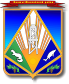 МУНИЦИПАЛЬНОЕ ОБРАЗОВАНИЕХАНТЫ-МАНСИЙСКИЙ РАЙОНХанты-Мансийский автономный округ – ЮграАДМИНИСТРАЦИЯ ХАНТЫ-МАНСИЙСКОГО РАЙОНАР А С П О Р Я Ж Е Н И Еот 09.10.2018                                                                                            № 967-рг. Ханты-МансийскО продлении сроков проведения контрольного мероприятия В соответствии с пунктами 27, 37 Правил осуществления внутреннего муниципального финансового контроля и контроля в сфере закупок, утвержденного постановлением администрации Ханты-Мансийского района от 21.05.2018 № 165, на основании служебной записки начальника контрольно-ревизионного управления администрации Ханты-Мансийского района от 04.10.2018:1. Продлить на 20 рабочих дней срок проведения контрольного мероприятия в отношении муниципального бюджетного образовательного учреждения дополнительного образования детей «Детско-юношеская спортивная школа Ханты-Мансийского района», установленный согласно распоряжению администрации Ханты-Мансийского района от 16.08.2018               № 820-р «О проведении контрольного мероприятия».2. Контроль за выполнением распоряжения оставляю за собой.Глава Ханты-Мансийского района			                         К.Р.Минулин